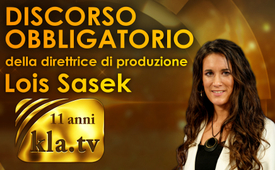 11° anniversario di Kla.TV: discorso obbligatorio della direttrice di produzione di Kla.TV!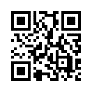 Kla.TV si è sviluppata da quasi zero a un movimento di delucidazione mondiale, nonostante le calunnie dei media e la censura su un ampio fronte. 11 anni di crescita inarrestabile - contro ogni resistenza! Come potete entrare a far parte di questo movimento mondiale di pace e di svelamento? Non preoccupatevi: Kla.TV non vi toglierà i soldi dalle tasche!INTRODUZIONE
Oggi Kla.TV compie 11 anni. 11 anni di crescita inarrestabile, contro ogni resistenza! 20.540 trasmissioni sono state prodotte per voi a titolo volontario! Si tratta di un totale di 207.577 minuti di trasmissione. 

Kla.TV - 87 lingue, un canale. Kla.TV è nata dal movimento per la pace OCG e viene gestita ogni anno con migliaia di ore di prezioso tempo libero.

Come potete entrare a far parte di questo movimento mondiale per la pace e lo svelamento? Come potete sostenere Kla.TV da casa vostra senza grande impegno? 
Non preoccupatevi, Kla.TV non vi toglierà i soldi dalle tasche...
Guardate il discorso di Lois Sasek, figlia di Ivo Sasek, fondatore di OCG e Kla.TV, e scoprite come potete sostenere Kla.TV.
La direttrice di produzione di Kla.TV rivela da dove viene Kla.TV, dove sta andando Kla.TV e lancia un appello: "VOI siete la chiave per far sì che questo importante lavoro raggiunga i confini del mondo".

DISCORSO DI LOIS SASEK
Sono la figlia del fondatore dell'OGG e di Kla.TV, Ivo Sasek, e alla fine di questa giornata vorrei darvi una breve panoramica di ciò che abbiamo già raggiunto con questo Movimento internazionale per la pace, OGG e Kla.TV, e quali sono i nostri prossimi obiettivi. Vi mostrerò anche come potete essere parte di questo Movimento internazionale per la pace da subito e senza troppi sforzi, a partire da dove vi trovate ora. A proposito di pace, abbiamo appena visto questo filmato.

Ma ora vediamo quest'uomo. Lui ha ricevuto il premio Nobel per la pace. Rafforzò la marina militare. Sostenne l'entrata in guerra degli USA nella Prima Guerra Mondiale. E allo stesso modo ha sostenuto l'entrata in guerra nella Seconda Guerra Mondiale. Ha consolidato l'economia di guerra britannica grazie a prestiti americano. 
Anche questo uomo ha ricevuto il premio Nobel per la pace. Ha bombardato la Cambogia. Ha esteso la guerra in Vietnam. Anche il colpo di Stato in Cile è stata opera sua. E ha anche dato il via libera all'invasione della Repubblica Democratica di Timor Leste e da parte dell'Indonesia, che era contraria al diritto internazionale e all'assassino di migliaia di oppositori dopo il colpo di Stato militare in Argentina. Tra l'altro la prossima settimana compierà cent'anni e noi trasmetteremo un programma rivelatore su di lui. 
Nelson Mandela ha fondato il ramo militare del Congresso Nazionale Africano e ha compiuto 57 attentati in un solo giorno. Era un combattente di resistenza violenta. Praticava attività terroristiche. Sosteneva gli attentati anche durante la prigionie. Riceve il premio Nobel per la pace. 
Così come Obama ha condotto la guerra in Afghanistan, Iraq e Siria, ha bombardato la Libia e ha sostenuto la distruzione dello Yemen guidata dall'Arabia Suddita. E' anche riconosciuto come il presidente dei trono perché è responsabile di migliaia di omicidi a Pakistan, Yemen, Somalia e Libia. E quest'uomo ha fatto la guerra nel suo stesso paese e ha anche ricevuto il premio Nobel.

Ivo Sasek, invece, che da 46 anni si batte per la pace in tutto il mondo, che offre gratuitamente tutti i servizi e i materiali didattici e che ha salvato la vita a migliaia di persone con l'OCG e Kla.TV, viene duramente attaccato, denigrato, calunniato e perseguitato da SEMPRE. Vi mostrerò in breve come l'OCG e poi anche Kla.TV sono stati e sono tuttora perseguitati dai media, dall'Ufficio per la protezione della Costituzione, dal Comitato per la sicurezza sociale Autoregolamentazione volontaria dell'industria cinematografica, dalle direzioni didattiche, dalle grandi aziende e dai politici d'élite. 

Solo per gli attacchi di hacking organizzati professionalmente contro OCG+Kla.TV sono stati investiti milioni di euro. Tuttavia, i nostri informatici sono stati in grado di resistere a questi attacchi, durati mesi, grazie a doti soprannaturali. -Sono stati in servizio giorno e notte. Ma il nostro canale Instagram è ancora occupato dagli hacker. Il nostro canale Facebook e il nostro canale Youtube sono stati bloccati e siamo stati banditi da queste piattaforme dopo che abbiamo regolarmente superato la soglia del milione e quando abbiamo raggiunto 500.000 persone al giorno su Facebook. Lo stesso su Vimeo, Twitter, Instagram e Kla.TV è stato rimosso dalla ricerca di Google. Ma questa esclusione non è avvenuta solo dall'oggi al domani. Anche quando abbiamo recitato "Il mendicante del castello" come famiglia di nonnini, siamo stati calunniati. Anche quando da bambini (un in fila all‘altro (come le canne dell‘organo)) abbiamo cantato canzoni di pace e contro la guerra e le lotte nelle tournée in tutta Europa, i media ci hanno perseguitato. Da quando ero piccola non conosco altro! Sempre tutti addosso a papà!!! Anche se lo conosco fin da piccola come una persona assolutamente pacifica e amante della pace. Una volta un uccello si è addirittura posato sul suo pollice quando teneva le mani in aria in preghiera. Tanta è la pace che trasmette. 

Il problema di questo assedio su larga scala da parte dei media è stato, già da decenni, quello di averci completamente tagliato fuori dal POPOLO. Così il popolo viene diviso da noi e tenuto a distanza. I media foraggiano il popolo giorno e notte e sono persino finanziati da loro! Sì, questo è la forza del potere. Da un punto di vista umano, è impossibile smuovere qualcosa qui. 
Qual è la nostra resistenza sotto questo bombardamento costante? Questo era un invito a un incontro degli amici. Fin dall'inizio di questo lavoro di pace, ci siamo sempre rivolti personalmente alle persone - contro ogni pressione esterna - invitandole, ad esempio, ai nostri incontri annuali di amicizia. Questi esistono fin dall'inizio. Non veniva ancora nessuno, eravamo solo una manciata e io ero ancora in grembo. Nel 1996 vennero già quattro ospiti! Non abbiamo nemmeno scattato una foto decente. Poi 20, 150, 600, 750, 1025, ogni anno sono aumentati, 1700, 2000, nonostante la maggior parte delle persone reagisca ancora negativamente agli inviti perché influenzata negativamente dai media, sempre più persone si uniscono al nostro movimento per la pace attraverso contatti personali. E sono già 3000.... In seguito al Covid i grandi eventi sono stati bloccati e si è proseguito online... 25'000 - qui vediamo quante persone ci sarebbero in uno stadio. 53'000 - incontro degli amici 2020. Non ci sarebbe spazio per così tanti ospiti in una sala. 106'000, 150'000, 225'000, 522'000 - sono già diversi stadi! 853'000, nonostante i media diffamino Papa e l'OCG senza sosta, egli riempie interi stadi con i suoi discorsi online! Fino a più di un milione! Facciamo un confronto tra questa trasmissione di Papa e il giornale con la più alta tiratura in Svizzera. Con il giornale a più alta tiratura in Austria e con il giornale a più alta tiratura in Germania. Vorrei ricordare, tuttavia, che nella cifra di 1 milione 135 mila 224 - i telespettatori delle reti via cavo non sono conteggiati. Gli operatori della rete via cavo easyCAST ci scrivono: "Il programma quotidiano serale di Kla.tv viene trasmesso a più di 4,3 milioni di famiglie televisive attraverso la rete di distribuzione tedesca easyCAST. Tra queste ci sono molte comunità di antennisti e reti via cavo che ricevono i canali televisivi direttamente dai sistemi di trasmissione easyCAST. Chi è collegato alla rete via cavo Rehnig può ricevere Kla.tv  24 ore su 24".

Così abbiamo raggiunto sempre più persone nonostante la feroce diffamazione! 10 anni fa raggiungevamo 5000 persone al giorno e oggi siamo già a 260.373 al giorno! Un PLUS di 5028! Nello stesso periodo di tempo il giornale Bild ha perso 1'340'000 edizioni!!! Cioè un meno 45%. Quindi noi stiamo salendo mentre i mass media stanno scendendo! Uno sguardo ai giornali austriaci nello stesso arco di tempo dal 2013 al 2022: un declino vertiginoso, come uno scivolo a più corsie! Ora confrontiamo le visualizzazioni giornaliere di Kla.TV con la diffusione giornaliera di noti quotidiani. Come la grande NZZ in Svizzera o il Tagesanzeiger. Il Frankfurter Allgemeine o il Welt! Nonostante l'assedio massiccio e il vento contrario forza 11... siamo in forte ascesa! Ma se sommiamo tutti i giornali e le televisioni, con le loro tirature e i loro spettatori, che ancora influenzano le persone in tutto il mondo e fanno girare le teste con le menzogne, fomentano le guerre e distribuiscono i loro falsi premi Nobel per la pace, arriviamo ancora a miliardi. Che POTENZIALMENTE influenzano.... 
E poiché hanno attaccato questo movimento di PACE, il loro destino è di andare a picco per intero e in tutto il mondo. 

E qui arriva il nocciolo della questione, cari amici! Questo può avvenire solo attraverso una comune SPALLATA! 
È un MIRACOLO che Dio ci abbia salvato attraverso tutti questi attacchi massicci, boicottaggi e persecuzioni. Ci ha persino permesso di CRESCERE! Ci siamo perfino addentrati nelle lingue e nei Paesi! E proprio qui sta il punto cruciale: tutti questi media tedeschi, svizzeri e austriaci che ci hanno attaccato sono monolingue. Kla.TV, invece, trasmette attualmente in 50 lingue attive! Quindi POTENZIALMENTE raggiungiamo già ora tutti questi Paesi del mondo! Su Kla.TV ci sono anche trasmissioni in oltre 80 lingue, ma non tutte sono attualmente attive. Alcuni traduttori, ad esempio in finlandese, si sono persi d'animo, o ad esempio in hindi non abbiamo ancora nessun traduttore. (contattateci) 
Ma questa INTERNAZIONALITÀ ci distingue anche dagli altri movimenti a favore della verità. Con noi è stato gettato il SEME per raggiungere TUTTO il mondo. Abbiamo il POTENZIALE per sfondare a livello internazionale! Ma non possiamo farlo da soli, cari amici... Spesso siamo già molto occupati con la produzione. Ma il nostro obiettivo è quello di sfondare insieme tra i miliardi e superare tutta questa spazzatura mainstream - completamente! Ne è un buon segno il fatto che abbiamo già accessi al nostro sito web da tutti i 235 Paesi del mondo. Anche se l'ONU ha riconosciuto solo 195 Paesi, il nostro sistema statistico lo ha semplicemente ignorato. E noi siamo lieti di confermarlo.

Ma come possiamo fare ora, ad arrivare definitivamente alla soglia del miliardo? Qual è il SEGRETO per cui siamo passati da ZERO a UN MILIONE? 
All'inizio di quest'anno ho iniziato uno studio su questo tema. Ho fatto un'esperienza nei 10 anni in cui ho diretto la produzione e il coordinamento di Kla.TV... Un programma può anche essere così BUONO! Ma non " balza" su Kla.TV solo perché è particolarmente buono o ben prodotto. Bensì SEMPRE SOLO perché QUALCUNO GUARDA questo programma, ne è entusiasta e trasmette questo fuoco di incoraggiamento!!!! E più persone lo fanno contemporaneamente, più un programma avrà impatto! Quindi, se un programma raggiunge milioni di persone, allora a centinaia lo hanno condiviso, inviato, caricato, ne hanno parlato, ecc. Tutto ciò ha sempre a che fare con la passione che una persona ha per una causa. NULLA accade da sé. La trasmissione in sé NON può diventare virale. Così come non viene nemmeno un ospite a una festa di amici se non è stato invitato. Se ora scriviamo la data dell'incontro degli amici del 2023 sul nostro sito, non per questo verranno ospiti. Forse quando 8 miliardi di persone saranno diventate fan di Ivo, allora guarderanno ogni giorno la pagina web per vedere se appare qualcosa - ma non siamo ancora a quel punto, ma presto.

Torniamo allo studio. Come OCG, ci siamo concentrati su UNA sola trasmissione alla settimana per 2-3 mesi. Questo programma lo chiamiamo "rullo di tamburi". Poiché più persone insieme sviluppano un FUOCO, più c'è una grande spinta, come per il principio della valanga. Perciò, se possibile, si è programmato di guardare il programma dei "Paukenschlag" e poi, quando ci si è infiammati, si è trasmesso questo fuoco. Che sia per e-mail, telefono, telegramma, passaparola, condivisione su altri canali o lettera, non importa! Il FUOCO è stato trasmesso e il risultato è FENOMENALE!!!! Da febbraio, 4 trasmissioni di "rullo di tamburi" hanno superato i 2 milioni di visualizzazioni! L'anno scorso non avevamo superato i 2 milioni di visualizzazioni per un SINGOLO programma! Nel breve tempo di questo studio, OTTO trasmissioni hanno superato il milione di visualizzazioni, mentre l'anno scorso ne contavamo così tante solo nell'arco di 12 mesi!!! Sempre in questo periodo dello studio, una normale trasmissione aveva in media 127.000 visualizzazioni, mentre una trasmissione di "rullo di tamburi" ne ha raggiunte 980.000, con un incremento del 671%!!!! Tutti penserebbero: "Non penso proprio di poter fare la differenza! "Conosco solo poche persone!" o "L'ho inviato solo a questo o a quello"! Ma INSIEME abbiamo raggiunto 31 milioni di visualizzazioni nell'arco di tempo dello studio! 
Grazie anche a tutti coloro che hanno collaborato allo studio, un applauso anche da parte mia a voi. E appunto in questa vita quotidiana così turbulenta dove manca sempre il tempo per tutto, prendersi il tempo per guardarle è già qualcosa. 

Ma una FRECCIA DI FUOCO inviata al momento giusto alla persona giusta può innescare una FIAMMA!!!! 
Per esempio, un giovane OCGino ha diffuso questo programma con Ron Johnson ininglese e ha raggiunto 600.000 anglofoni! 
Al momento giusto, la freccia di fuoco della trasmissione di Kla.TV "Cancro turbo dopo la vaccinazione Covid" ha raggiunto un utente di TikToker e, sebbene non abbia molti abbonati e quasi nessuna visualizzazione sul suo piccolo canale, ha trasmesso il suo fuoco per questa trasmissione di Kla.tV e ha raggiunto 1,2 milioni di persone! 
Al momento giusto, il proprietario di un canale di lingua spagnola si è fatto inviare la trasmissione Kla.TV Gigante dell‘informazione, e grazie alla sua ridistribuzione, questa trasmissione ha raggiunto 463.100 persone, anche se gli altri suoi video sono solo un centinaio! Lo stesso è accaduto con questo programma in tedesco: un operatore di canale ne è venuto a conoscenza e ha registrato 300.000 visualizzazioni, seppure i suoi video non abbiano quasi nessuna visualizzazione.
Sono le EMOZIONI che si manifestano!!! Sono le VOSTRE emozioni personali e le MIE emozioni personali! Mentre i media hanno semplicemente il loro pubblico, noi dobbiamo lottare per OGNI SINGOLO spettatore e per OGNI SINGOLO abbonato! Allo stesso modo per i nostri spettatori di ocg.life, per i lettori della newsletter e per gli iscritti alla lettera circolare!  Ma anche per ogni singolo ospite e collaboratore stiamo ancora pagando un prezzo alto, perché il vento contrario è ancora molto, molto forte... Ma prima o poi sfonderemo completamente! E sempre più spettatori stanno abbandonando il mainstream. E noi svegliamo anche le ultime pecore addormentate!!!! Siete con noi???? 
Soltanto assieme a voi, cari amici, che non siete così sotto il costante bombardamento dei media, raggiungeremo la svolta completa! E questo SENZA il supporto delle grandi piattaforme e dei media! Ad esempio, Kla.TV è stata esclusa da Twitter. E 2 settimane fa, ho scoperto ACCIDENTALMENTE che, ad esempio, il programma "763 celebrità morte dopo la vaccinazione Covid" è stato caricato 218 volte su Twitter da alcune persone del Popolo!!!! In francese, inglese, tedesco, italiano, spagnolo! Twitter ci ha escluso e ora siamo presenti 100 volte! Kla.TV - "DALLA GENTE - PER LA GENTE"! Il POPOLO è il mezzo di diffusione, produzione e ricerca! Noi supereremo ancora completamente i media!!!! --- E la chiave di tutto questo sono TU E IO!
Ciò significa anche se non potete aiutarci da nessun'altra parte o avete poco tempo a disposizione. Questa diffusione e messa in rete è una cooperazione completa con il nostro movimento internazionale per la pace! 

Perché a cosa serve se produciamo un programma dopo l'altro in 50 lingue con sudore e lacrime e su base volontaria e vincolante e se poi non raggiungono DAVVERO la gente. Gran parte di essi viene poi prodotta per l'archivio e questo sarebbe un peccato. Perché questi programmi sono veri e propri tesori. Perciò, lanciamo insieme questi importanti documenti contemporanei nel mondo. 
Vorrei anche raccontarvi la mia esperienza personale nella diffusione di queste trasmissioni a tamburo battente (ora in questo studio) e mostrarvi nella pratica come si può essere attivi in questo campo.
Per me è stato così: al terzo "rullo di tamburi" ero già completamente esausta e ogni volta dovevo pensare: A chi lo mando adesso? Mi porta via così tanto tempo! E poi, malgrado tutti i pensieri, mi venivano in mente solo 2-3 persone, nonostante avessi già un totale di oltre 100 contatti e-mail... E poi battere sulla tastiera qualcosa per ogni singola e-mail è diventata una cosa troppo impegnativa per me. Così ho creato una lista di distribuzione di e-mail per scrivere contemporaneamente a tutti i miei buoni contatti e animarli per una trasmissione. In pochi minuti ho avuto una mailing list di oltre 30 persone (dalla mia rubrica di posta elettronica) a cui piace veramente comunicare con me. L'unico problema era che non avevo il tempo di mantenere questi contatti per tutto il tempo... e poi mi dimenticavo che queste persone esistevano... Così ho creato la mia mailing list dove posso dare un segno di vita premendo un pulsante e consigliando un programma urgente. Ma poco dopo non ho più osato scrivere più spesso a queste persone. Mi sentivo in imbarazzo... Perché a me personalmente non piace quando compro qualcosa online, per esempio, e poi mi ritrovo con una newsletter. E ogni azienda cerca di allettarmi con le sue e-mail e in qualche modo di strapparmi i soldi di tasca - lo detesto. ed in un baleno la casella di posta è stracolma... 

Quindi stavo quasi per arrendermi. Ma poi ho ripensato ai miliardi. Se ora mi lascio timidamente e vigliaccamente reprimere da certe aziende mangiasoldi che dominano la scena con le loro newsletter lunghissime e inondate di stimoli, non vinceremo mai in questo modo!!!! Non posso lasciare loro il campo senza combattere e ritirarmi, solo perché LORO sono più dominanti, sono sfacciati e vogliono fare soldi. E allora mi sono detta: la mia lettera circolare deve essere MIGLIORE di tutte le altre!!!! Le altre newsletter sono lunghe e commerciali, la mia è corta e personale. Anziché avide, le mie brevi parole donano salvezza e illuminano. Invece di prendere, do e amo. Ora facciamo un esempio pratico. Domani trasmetteremo su Kla.TV il pezzo del discorso di papà riguardo all'oltraggioso trattato dell'OMS sulle pandemie. Domani lo trasmetterò in questo modo: 
Mi sono chiesta come possiamo però diffonderla e quindi facciamo con la manina: Ehi, come stai, come va? Vuoi che l'OMS possa stabilire se ti è permesso viaggiare (simbolo dell'aereo) o meno? E che possa stabilire quali farmaci usare e quali sono VIETATI - nel caso in cui dichiarino una "emergenza"? Proprio da oggi, tali leggi vengono discusse a porte chiuse!!!! Guardate questo, anche se è domenica... www.kla.tv/234235 Bye bye! Lois

Poi faccio in cima al destinatario, il mio gruppo di distribuzione che voglio contattare più spesso (ho anche un gruppo che contatto meno spesso perché sono un po' più a distanza). Poi metto in copia conoscenza nascosta e tutti hanno una MAIL personale e breve da parte mia. A volte dico anche una frase su come mi sento o su cosa gli auguro.  Ma si può anche costruire una newsletter molto curata, che si presenta come una di queste. Esempio: 
"Cari amici e conoscenti", e poi copio semplicemente il testo pubblicitario che si trova sotto il programma sul sito Kla.TV, senza dover riformulare nulla: 
"L'OMS sta attualmente modificando il suo Regolamento Sanitario Internazionale (RSI) del 2005, e i contenuti del nuovo "trattato sulle pandemie" sono scioccanti! Il fondatore di Kla.TV Ivo Sasek spiega all'Incontro Internazionale degli Amici 2023, con collegamenti da oltre 45 Paesi, quanto sia minacciosa l'esistenza del previsto trattato dell'OMS e mostra come difendersi dalla cospirazione mondiale dell'OMS.
Questo trattato dell'OMS è un no assoluto! Ma non è ancora troppo tardi: guardatelo e agite subito! 
Grazie per il vostro aiuto - possiamo fermare questa follia! ♥♥♥
La Tua Lois

Questa sarebbe una delle idee su come costruire ufficialmente una newsletter e non vergognarsene. È di ciò che papà ha oggi parlato. Vediamo che è urgente. Succede proprio in questi giorni ed è di grande attualità a partire già da domani. E se ora 2.000 persone contagiano con il loro fuoco 5 persone, allora avremo raggiunto 10.000 persone premendo un solo pulsante. E se queste 10.000 persone continueranno a moltiplicarsi allo stesso modo, arriveremo a miliardi nel più breve tempo possibile. 

La cosa particolare è che ho sempre ricevuto un feedback positivo alle mie e-mail. In particolare quando mi è sorto il dubbio che le informazioni potessero innervosire, ho ricevuto subito la risposta:
"Cara Lois, per carità, non mi stai affatto seccando! ecc..."... 
"Carissima Lois, per carità, non sei affatto fastidiosa con le tue mail! Ho visto proprio stamattina il contributo .. mi sono detto "Woooowwww...che lavoro deve esserci dietro...".  
Questo è per incoraggiarci a gridare più forte dei mass media, a non lasciarci respingere, ma a essere + dominanti, più convinti e a infiammare il mondo con il nostro fuoco. Chiudo il mio contributo con i ringraziamenti di uno spettatore: "Grazie mille per le informazioni, che naturalmente non sono "troppe" per noi. La situazione mondiale sta diventando drammatica e voi di Kla.tv state facendo un lavoro eccezionale per tenere il passo con tanti bei programmi e contributi educativi e di delucidazione 
Un grande GRAZIE per il vostro ottimo lavoro! Continuiamo a lottare insieme per il bene!". 

Trasmetto questo ringraziamento a tutti voi, ospiti all'Incontro gli amici, a voi OCGini e a tutti gli amici per tutte le investizioni che fate, per tutto il lavoro che avete investito, per Kla.TV, OCG.Life e per tutto quello che produciamo insieme. 

Poi è entrato un altro messaggio dove scrive, me lo sono fatto come lettura obbligatoria di guardare Kla.TV in modo particolare, quelli importanti di mandarle a tutti i miei conoscenti. E credo che questa sia anche la chiave. Naturalmente è bello poter fare insieme a voi, sfondare insieme questo contro-fronte in tutti i paesi. Quindi penso veramente che siamo in grado di sfondare e affrontare questo contro-fronte e portare veramente questa pace divina in tutto il mondo e anche il nome di mio padre sarà riabilitato incluso all'OCG.di ls.Fonti:1906: Theodore Roosevelt
https://www.dhm.de/lemo/biografie/franklin-roosevelt
http://www.greanvillepost.com/2018/11/26/the-nobel-peace-prize-in-support-of-war
https://www.kla.tv/14384

1973: Henry Kissinger ( US-Außenminister)
https://de.wikipedia.org/wiki/Henry_Kissinger#Kritik
https://www.telepolis.de/features/Wie-Henry-Kissinger-den-Putsch-in-Chile-vorbereitet-hat-4958988.html
https://taz.de/Kissinger-und-Argentiniens-schmutziger-Krieg/!1858450
https://www.journal21.ch/artikel/mutmasslicher-kriegsverbrecher-kissinger
https://www.kla.tv/14384

1993: Nelson Mandela
Giornale “ExpressZeitung”, edizione 20, ottobre 2018: pp. 15-21 e 40-41 https://de.wikipedia.org/wiki/Nelson_Mandela
https://www.tagesspiegel.de/politik/100-jahre-nelson-mandela-mandelas-leben-als-gefangener-und-praesident/22809702.html
https://www.youtube.com/watch?time_continue=206&v=3iJ-lzAzoAM
https://www.zdf.de/nachrichten/heute/forscher-ueber-nelson-mandela-sehr-viel-gewaltbereiter-als-bisher-bekannt-100.html
https://www.youtube.com/watch?v=ytrl7cHSs0E
https://www.youtube.com/watch?v=v4gv7isyXMI
https://www.wsws.org/de/articles/2013/12/13/sacp-d13.html
https://de.statista.com/statistik/daten/studie/254735/umfrage/arbeitslosenquote-in-suedafrika
https://www.dw.com/de/s%C3%BCdafrikas-kampf-um-wachstum-und-jobs/a-43974820
https://www.kla.tv/13490

2009: Barack Obama
http://www.greanvillepost.com/2018/11/26/the-nobel-peace-prize-in-support-of-war
https://www.kla.tv/14384
https://www.wsws.org/de/articles/2017/01/11/pers-j11.html

2019: Abiy Ahmed (Primo Ministro dell'Etiopia)
https://www.welt-sichten.org/artikel/40479/vom-hoffnungstraeger-zum-kriegstreiber-zum-hoffnungstraeger
https://buzzard.org/perspektive/abiy-ahmed-vom-friedensnobelpreistraeger-zum-kriegstreiber
https://www.deutschlandfunk.de/aethiopien-tigray-konflikt-100.htmlAnche questo potrebbe interessarti:#Kla.TV - www.kla.tv/klatv-it

#OCG - www.kla.tv/ocg-it

#Media - www.kla.tv/Media-itKla.TV – Le altre notizie ... libere – indipendenti – senza censura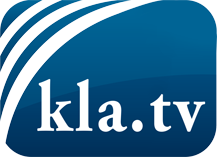 ciò che i media non dovrebbero tacerecose poco sentite, dal popolo, per il popoloinformazioni immancabili in oltre 70 lingue www.kla.tv/itResta sintonizzato!Abbonamento gratuito alla circolare con le ultime notizie: www.kla.tv/abo-itInformazioni per la sicurezza:Purtroppo le voci dissenzienti vengono censurate e soppresse sempre di più. Finché non riportiamo in linea con gli interessi e le ideologie della stampa del sistema, dobbiamo aspettarci che in ogni momento si cerchino pretesti per bloccare o danneggiare Kla.TV.Quindi collegati oggi stesso nella nostra rete indipendente da internet!
Clicca qui: www.kla.tv/vernetzung&lang=itLicenza:    Licenza Creative Commons con attribuzione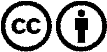 È benvenuta la distribuzione e la rielaborazione con attribuzione! Tuttavia, il materiale non può essere presentato fuori dal suo contesto. È vietato l'utilizzo senza autorizzazione per le istituzioni finanziate con denaro pubblico (Canone Televisivo in Italia, Serafe, GEZ, ecc.). Le violazioni possono essere perseguite penalmente.